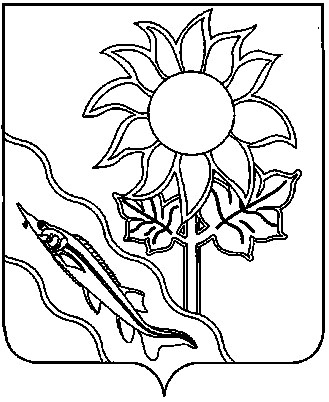 АДМИНИСТРАЦИЯ АЛЕКСАНДРОВСКОГО СЕЛЬСКОГО ПОСЕЛЕНИЯ ЕЙСКОГО РАЙОНАП О С Т А Н О В Л Е Н И Ес. АлександровкаО внесении изменений в постановление администрации Александровского сельского поселения Ейского района от 20 декабря 2019 года № 185 «Об утверждении Порядка осуществления  администрацией Александровского сельского поселения Ейского района и (или) находящимися в ее ведении казенными учреждениями бюджетных полномочий администратора доходов, главного администратора доходов бюджета Александровского сельского поселения Ейского района»В соответствии с пунктом 3.2 статьи 160.1 Бюджетного кодекса Российской Федерации, приказом Министерства финансов Российской Федерации от 11 июля 2022 года № 108н «О внесении изменений в коды (перечни кодов) бюджетной классификации Российской Федерации на 2022 год (на 2022 год и на плановый период 2023 и 2024 годов), утвержденные приказом Министерства финансов Российской Федерации от 8 июня 2021 года № 75н», в целях совершенствования правового регулирования вопросов осуществления администрацией Александровского сельского поселения Ейского района бюджетных полномочий главного администратора доходов бюджета Александровского сельского поселения Ейского района, руководствуясь Уставом Александровского сельского поселения Ейского района:1. Внести изменения в постановление администрации Александровского сельского поселения Ейского района от 20 декабря 2019 года № 185 «Об утверждении Порядка осуществления  администрацией Александровского сельского поселения Ейского района и (или) находящимися в ее ведении казенными учреждениями бюджетных полномочий администратора доходов, главного администратора доходов бюджета Александровского сельского поселения Ейского района» дополнив приложение №1 «Перечень кодов  доходов и источников внутреннего финансирования дефицита бюджета Александровского сельского поселения Ейского района по которым администрация Александровского сельского поселения Ейского района осуществляет полномочия администратора доходов, главного администратора доходов бюджета Александровского сельского поселения Ейского района» строкой следующего содержания:2. Начальнику общего отдела администрации Александровского сельского поселения Ейского района А.Ю. Кошлец разместить настоящее постановление на официальном сайте администрации Александровского сельского поселения Ейского района в сети «Интернет».3. Контроль за выполнением настоящего постановления оставляю за собой.4. Постановление вступает в силу со дня его подписания.Глава Александровского сельского поселения Ейского района                                                                       С.А. Щегольковаот11.01.2023№99922 08 10000 10 0000 150Перечисления из бюджетов сельских поселений (в бюджеты сельских поселений) для осуществления взыскания